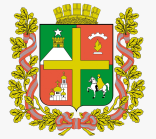 АДМИНИСТРАЦИЯ ГОРОДА СТАВРОПОЛЯКомитет труда и социальной защиты населенияадминистрации города СтаврополяП   Р   И   К   А   З_______________                     г. Ставрополь                               № ________О внесении изменений в административный регламент предоставления комитетом труда и социальной защиты населения администрации города Ставрополя государственной услуги «Принятие решения о предоставлении компенсации расходов на уплату взноса на капитальный ремонт общего имущества в многоквартирном доме отдельным категориям граждан в соответствии с Законом Ставропольского края от 28 июня 2013 г. № 57-кз            «Об организации проведения капитального ремонта общего имущества в многоквартирных домах, расположенных на территории Ставропольского края» и ее предоставление», утвержденный приказом руководителя комитета труда и социальной защиты населения администрации города Ставрополя
от 27 января 2020 года № 18-од С целью приведения административного регламента предоставления комитетом труда и социальной защиты населения администрации города Ставрополя государственной услуги «Принятие решения о предоставлении компенсации расходов на уплату взноса на капитальный ремонт общего имущества в многоквартирном доме отдельным категориям граждан в соответствии с Законом Ставропольского края от 28 июня 2013 г. № 57-кз «Об организации проведения капитального ремонта общего имущества в многоквартирных домах, расположенных на территории Ставропольского края» и ее предоставление», утвержденного приказом руководителя комитета труда и социальной защиты населения администрации города Ставрополя               от 27 января 2020 года № 18-од, в соответствии с Федеральным законом
от 27.07.2010 № 210-ФЗ «Об организации предоставления государственных и муниципальных услуг», постановлением Правительства Ставропольского края от 25.07.2011 № 295-п «Об утверждении Порядка разработки и утверждения органами исполнительной власти Ставропольского края административных регламентов предоставления государственных услуг, Порядка разработки и утверждения органами исполнительной власти Ставропольского края административных регламентов осуществления государственного контроля (надзора) и порядка проведения экспертизы проектов административных регламентов предоставления государственных услуг и проектов административных регламентов осуществления государственного контроля (надзора)», приказом министерства труда и социальной защиты населения Ставропольского края от 23 января 2018 г.            № 16 «Об утверждении типового административного регламента предоставления органом труда и социальной защиты населения администрации муниципального (городского) округа Ставропольского края государственной услуги «Принятие решения о предоставлении компенсации расходов на уплату взноса на капитальный ремонт общего имущества в многоквартирном доме отдельным категориям граждан в соответствии с Законом Ставропольского края от 28 июня 2013 г. № 57-кз «Об организации проведения капитального ремонта общего имущества в многоквартирных домах, расположенных на территории Ставропольского края» и ее предоставление»,ПРИКАЗЫВАЮ:1. Утвердить прилагаемые изменения, которые вносятся в административный регламент предоставления комитетом труда и социальной защиты населения администрации города Ставрополя государственной услуги «Принятие решения о предоставлении компенсации расходов на уплату взноса на капитальный ремонт общего имущества в многоквартирном доме отдельным категориям граждан в соответствии с Законом Ставропольского края от 28 июня 2013 г. № 57-кз «Об организации проведения капитального ремонта общего имущества в многоквартирных домах, расположенных на территории Ставропольского края» и ее предоставление», утвержденный приказом руководителя комитета труда и социальной защиты населения администрации города Ставрополя
от 27 января 2020 г. № 18-од (с изменениями, внесенными приказом руководителя комитета труда и социальной защиты населения администрации города Ставрополя от 07 июня 2021 года № 212-од).2. Настоящий приказ вступает в силу на следующий день после дня его официального опубликования в газете «Ставрополь официальный. Приложение к газете «Вечерний Ставрополь» и распространяются на правоотношения, возникшие с 01 января 2022 года.3. Контроль исполнения настоящего приказа оставляю за собой.Руководитель комитета							       Л.А. Карпенко